经开区6月份超期结案案件经开区社会发展局：任务号：202106220350案件描述：经开区建设北路路西:(由国庆东路至田东路)段，匠心全屋定制南侧垃圾箱盖子未关闭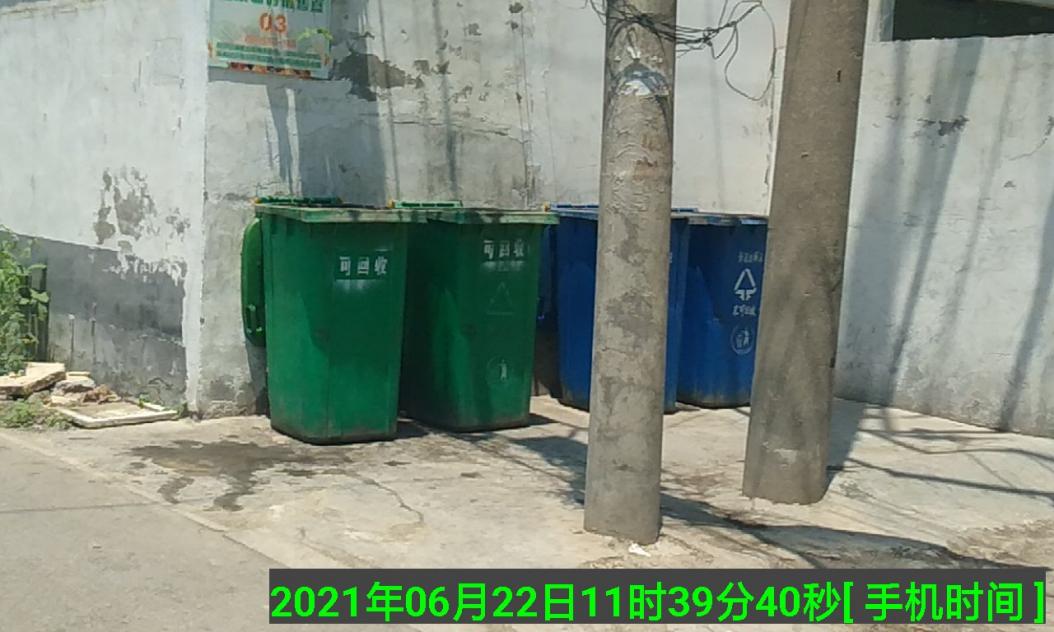 2、任务号：202106230396案件描述：经开区建设北路路西:(由国庆东路至田东路)段，匠心全屋定制南侧垃圾箱盖子缺失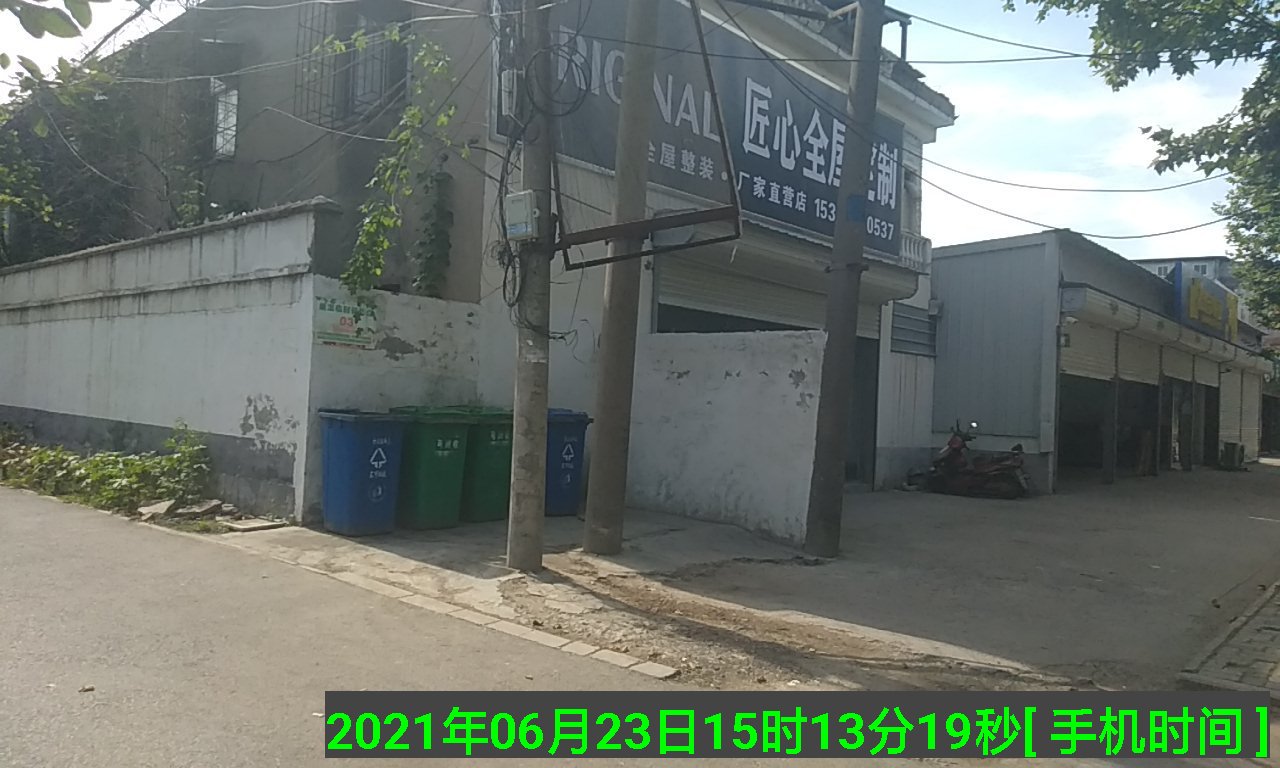 3、任务号：202106240003案件描述：经开区建设北路路西:(由国庆东路至田东路)段，匠心全屋定制南侧有暴露垃圾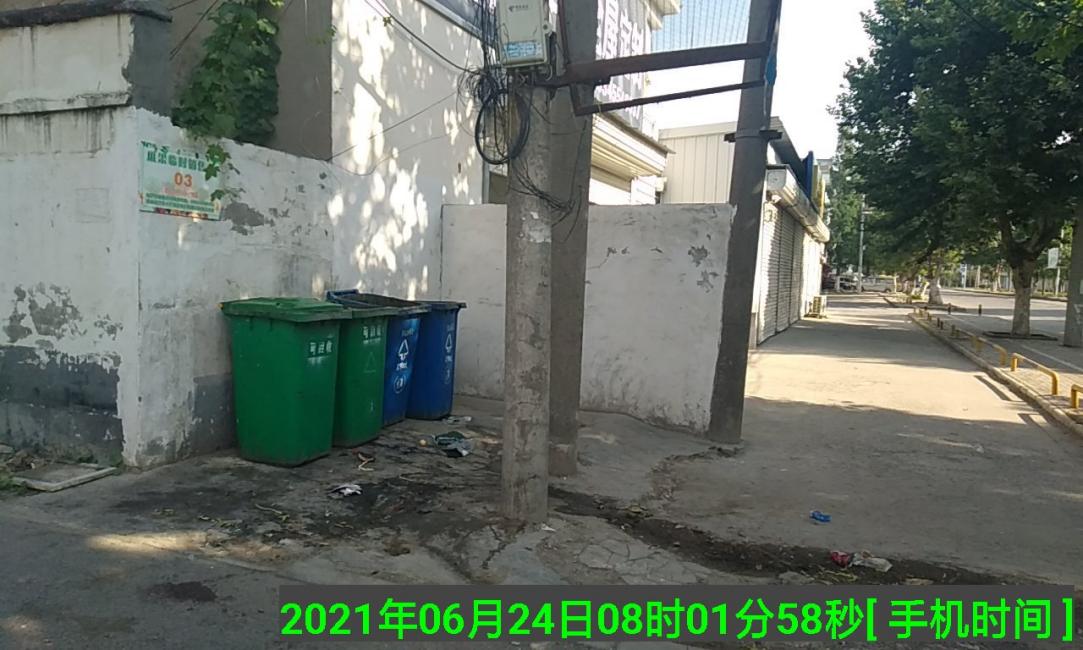 